О присвоении почтового адреса квартире в жилом доме, расположенной в хуторе Крупской по улице КраснойНа основании пункта 1.20 статьи 14 Федерального закона от 6 октября 2003 года № 131-ФЗ «Об общих принципах организации местного самоуправления в Российской Федерации», постановления главы муниципального образования Красноармейский район от 31 января 2006 года № 169 «О передаче полномочий при присвоении адресов земельным участкам, зданиям, строениям, сооружениям» в соответствии с решением Совета Старонижестеблиевского сельского поселения Красноармейского района 9 февраля 2010 года № 13 «О присвоении адресов земельным участкам, зданиям и сооружениям в Старонижестеблиевском сельском поселении Красноармейского района» на основании заявления Очкась Виктора Васильевича, в целях упорядочения почтово-адресной нумерации   п о с т а н о в л я ю:1. Квартире площадью 70,2 кв.м., находящейся в собственности Очкась Виктора Васильевича, расположенной в жилом доме с кадастровым номером 23:13:0402006:104, общей площадью 303,6 кв.м., по адресу: Краснодарский край, Красноармейский район, хутор Крупской, улица Красная, 20, присвоить почтовый адрес:1) РФ, Краснодарский край, Красноармейский район, хутор Крупской, улица Красная, 20, кв. 2.2. Главному специалисту общего отдела администрации Старонижестеблиевского сельского поселения Красноармейского района Нимченко Андрею Степановичу внести изменения в земельно - шнуровую и похозяйственную книги.3. Контроль за выполнением настоящего постановления возложить на заместителя главы Старонижестеблиевского сельского поселения Красноармейского района Е.Е. Черепанову.4. Постановление вступает в силу со дня его подписания.Глава Старонижестеблиевскогосельского поселенияКрасноармейского района                                                                          В.В. Новак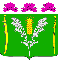 АДМИНИСТРАЦИЯСТАРОНИЖЕСТЕБЛИЕВСКОГО СЕЛЬСКОГО ПОСЕЛЕНИЯ КРАСНОАРМЕЙСКОГО РАЙОНАПОСТАНОВЛЕНИЕАДМИНИСТРАЦИЯСТАРОНИЖЕСТЕБЛИЕВСКОГО СЕЛЬСКОГО ПОСЕЛЕНИЯ КРАСНОАРМЕЙСКОГО РАЙОНАПОСТАНОВЛЕНИЕ«__31____»__05_____2022 г.№ ____72_____станица Старонижестеблиевскаястаница Старонижестеблиевская